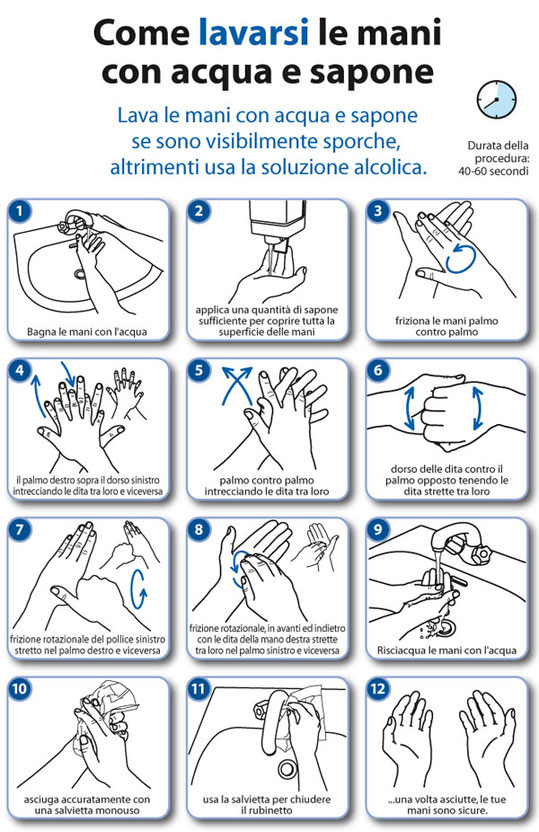 DURATA DELLA PROCEDURA DI LAVAGGIO ALMENO 30-60”